L’ATTRAIT DU VISAGE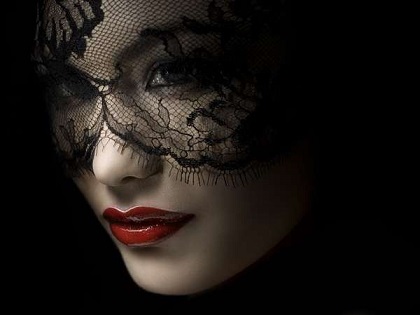 L'attrait du visage.Le visage est la partie du corpsQue l'on observe le plus souventQuand on discute de choses et d'autreOn regarde dans les yeux constamment.C'est sur la face que l'on devine les réponsesLorsqu'on débat de problèmes importants,Dans le regard, quand les sourcils se froncentInutile d'espérer un accord imminent.Il faudra argumenter avec plus d'obstination.Il y aura certainement accord si le visage se détend.Chacun aura atteint son but avec satisfaction.Le sourire apaise, il a l'effet d'un calmantCar le visage est radieux, il enlève les sillonsQue la vie a tracé petit à petit avec le temps,Il rajeunit modérément l'être qui le donne.Et quand l'amour dans le cœur est présent,Ce visage qu'on aime, on l'embrasse, on l'adore,On le caresse en plongeant ses yeux dans son océan.Marie Laborde.